DATOS DEL ESTUDIANTE:Apellidos y nombre:	DNI:	Dirección de correo electrónico:	Especialidad del Máster:	Compromiso:Como estudiante de prácticas escolares en la Universidad de Zaragoza (Practicum I y/o Practicum II), me comprometo a seguir los principios deontológicos, cumplir la Guía Docente y el Plan de Prácticas y guardar secreto de las informaciones confidenciales a las que tenga acceso durante mi periodo de Prácticas en el Centro Colaborador, de acuerdo con la Ley de Protección de Datos, así como respetar el Reglamento de Régimen Interno del Centro y sus Normas de Convivencia.La no aceptación de los compromisos supondrá la prohibición de realizar el Practicum en el centro asignado 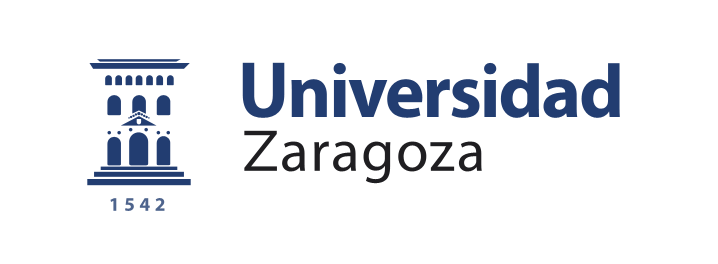 COMPROMISOS DEL ESTUDIANTE DEL MÁSTER U. EN PROFESORADO DE E.S.O., BACHILLERATO, F.P. Y ENSEÑANZA DE IDIOMAS, ARTÍSTICAS Y DEPORTIVAS SÍ ME COMPROMETOFecha	NO ME COMPROMETOFirma